        Тема урока: Сатирические мотивы лирики В.Маяковского.Цели: 1. Обучающая цель: путем анализа стихотворений показать, как созревал талант Маяковского-сатирика, против чего была направлена его сатира;2. Развивающая цель: развитие навыков работы с лирическим произведением;3. Воспитывающая цель: формировать нравственные ориентации на распознавание истинных и ложных ценностей.Оборудование: листы с таблицей, со стихотворениями «К ответу» «Прозаседавшиеся», «О дряни», аудиозапись стихотворения «К ответу», листы со словарными статьями, плакаты  Окон РОСТА .Эпиграф:      «У меня большой зуд на писание сатирических вещей».                                                                                      В. В. Маяковский. Ход урокаПриложение№1.В дореволюционный период творчества поэта основной целью его сатиры было беспощадно обличение существующего ненавистного Маяковскому буржуазного  строя.Поэт рисует буржуазную среду как бездуховную, погруженную в мир низменных интересов, в мир вещей. В 1915 году в журнале "Новый сатирикон" было опубликовано несколько стихотворений Маяковского с гордым названием - "Гимны". Как известно, гимн — это торжественная песнь. Гимны же Маяковского — злая сатира. По сути, в этих произведениях Маяковский язвительно развенчивает бюрократическую власть ("Гимн судье" и "Гимн взятке"), науку, не видящую человека, равнодушную к нему ("Гимн ученому"). Особенно яркий сатирический пафос слышится в «Гимне обеду». Герои стихотворения — те самые сытые, которые обретают значение символа буржуазности - "общества потребления". В «Гимне обеду» вместо человека действует желудок:Желудок в панаме!Тебя ль заразят величием смертидля новой эры?!Желудку ничем болеть нельзя,кроме аппендицита и холеры!Своеобразным поворотным моментом в сатирическом творчестве Маяковского стала сочиненная им в октябре 1917 года частушка:Ешь ананасы, рябчиков жуй,День твой последний приходит, буржуй.Бесчеловечный эксплуататорский строй, который приносит людям боль и страдания, вызывает решительный  протест революционно настроенного поэта.  Маяковский, считая себя глашатаем революции, искренне верил в то, что именно он должен указать миру, человечеству на его недостатки, грехи и помочь избавиться от них. Приложение №2.Окна РОСТАОкна РОСТА, точнее — «Окна сатиры РОСТА» - плакаты, создававшиеся в 1919—1921 годах советскими художниками и поэтами, работавшими в системе Российского телеграфного агентства. «Окна РОСТА» — самобытный вид агитационно-массового искусства, возникший в период Гражданской войны и военной интервенции 1918—20.Острые, сатирические плакаты с краткими, легко запоминающимися стихотворными текстами разоблачали врагов молодой Советской республики, освещали злободневные события, иллюстрировали телеграммы, передававшиеся агентством в газеты. Плакаты, за исключением первых, нарисованных от руки, выполнялись и размножались с помощью трафарета до 150 и более экземпляров, затем выставлялись в витринах в Москве и др. городах. Рисунки «Окна РОСТА» (в сериях до 12 на одном листе) отличались подчёркнутой простотой и лаконизмом изобразительных средств (выразительность силуэтов, раскраска в 2—3 цвета).Первое «Окна РОСТА» исполнил в октябре 1919 М.М.Черемных. Затем к нему присоединился В.В.Маяковский, который сам создавал яркие, меткие и рисунки, и подписи и др. Маяковский использовал в плакатах то, что любил с детства – образы народной сказки, песни, частушки. Брал пословицы, по-своему их переиначивал.     В агитационных плакатах не поддерживались ни стихотворный размер, ни длина строк, но была рифма. Называется такой стих раешником (или раёк). За 28 месяцев Маяковский сделал 3 тысячи плакатов и 6 тысяч подписей. Приложение №3.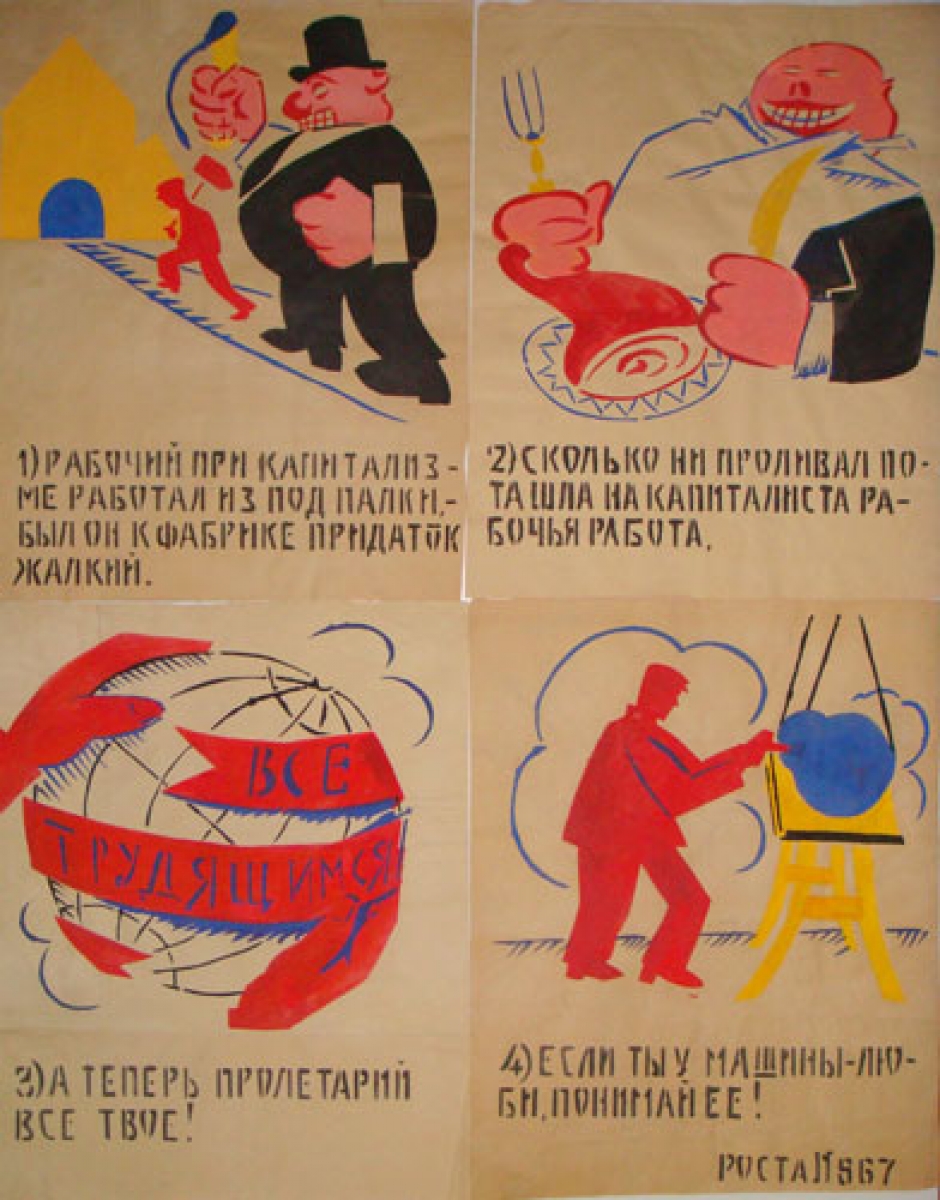 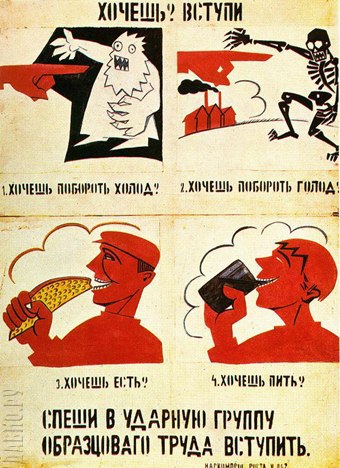 №Этап урокаСодержание Прим.1.Орг. момент(Проверить готовность учащихся к уроку. Приветствие учащихся и гостей.) - Присаживайтесь.  Я приветствую одиннадцатиклассников и гостей на открытом уроке литературы.  2Мотивационный этапПродолжаем изучать творчество В.В. Маяковского.  Итак, представьте, выступление Маяковского  в политехническом музееДима: «Долой Маяковского! Наташа: Долой!», Кристина: «Да здравствует Маяковский!».И тут на середину класса выходит ученик – Маяковский и говорит: «А я все-таки послушаю тех, кто кричит «Да здравствует Маяковский!». Дима: «Мы с товарищем читали ваши стихи и ничего не поняли».Ученик – Маяковский: «Надо иметь умных товарищей».Вопрос из класса, Наташа: «Маяковский, ваши стихи не волнуют, не греют, не заражают».Маяковский:  «Мои стихи не люди, не печка и не чума». Кристина:«Маяковский, как вы чувствуете себя в русской литературе?»Маяковский:  «Ничего,  не жмет». Наталья: Кто вы по национальности: русский или грузин?Маяковский:Среди русских я чувствую себя русским, среди грузин я чувствую себя грузином...  Дима : А среди дураков?  Маяковский: А среди дураков я впервые.  Наташа: От великого до смешного - один шаг!" Маяковский шагает навстречу: "Вот я его и делаю". - Поаплодируем Маяковскому.Каким мы увидели Маяковского в этих ответах? (резок, остроумен, умен, злословит).  Подберите определение, литературный термин к выражению – злословие, злая насмешка – сатираВ. Маяковский говорил:  «У меня большой зуд на писание сатирических вещей».     Обобщив все выше сказанное, сформулируйте тему урока.        Тема: Сатирические мотивы лирики В.Маяковского.Оформите тетради.Открыть доску с темой3Тема урокаСегодня на уроке мы на какое-то мгновение соприкоснемся с сатирическим творчеством В. В. Маяковского. Именно соприкоснемся, потому что сатира Маяковского – это огромная страница творческого пути поэта, и охватить всю страницу – это объять необъятное.4Ход урокаСатирические произведения В.Маяковский создавал на всех этапах своего творчества. Но сатирическая направленность поэзии В.Маяковского меняется в зависимости от периода. В течение урока вы должны заполнить следующую схему: Сатира в дореволюционном творчестве Маяковского. Прослушайте сообщение (см. Приложение №1) одноклассника о данном периоде творчества В. Маяковского, в таблице сделайте соответствующие пометы (сообщение ученика, запись учащимися предмета сатиры поэта, далее работа со стихотворением «К ответу»)   Послушаем стихотворение  «К ответу!», напечатанное в августе 1917г. Написанное давно, оно, по-моему, очень злободневно (слова положены на музыку). После прослушивания ответьте на вопрос: Какова тема стихотворения?  В чем нас убеждает Маяковский? Какова истинная причина войн?                                 (прослушивание)Ваши ответы? Зачитайте. (Антивоенной теме посвящено стихотворение.  В нем Маяковский убеждает нас, что продолжение войны – это преступление против народа, он разоблачает лживые утверждения тех, кто пытается доказать, что война ведется во имя каких-то возвышенных целей («свобода», «бог»). Истинная причина войны – только нажива для немногих). Допишите в таблицу данные.Сатира в послереволюционном творчестве МаяковскогоПосле революции сатирическая направленность поэзии В.Маяковского меняется. Многие стихи Маяковского показывают пороки новой жизни. Ведь постреволюционное общество для Маяковского — идеал, новая вера, которой он отдался всей душой. И старые недостатки в новом, светлом и правильном мире недопустимы. Большую известность приобрели сатирические стихотворения Маяковского «О дряни», «Прозаседавшиеся».Исследовательская работа в группах.1 группа.   Задание: выявить сатирическую направленность стихотворения «О дряни» 1921г. (В центре его образ мещанина, втершегося в советское уҹреждение и заботящегося только о своем благополуҹии. Характеристика мрази, прямо противопоставленной настоящим героям революции, завершается фантастиҹеской картиной: будто сам Маркс с портрета поднял возмущенный голос против обывательского быта. Тема борьбы с обывательщиной).Словарная статья. Мещанство:Сословие в дореволюционной России, состоявшее из мелких городских торговцев, ремесленников.перен. Психология, идеология, поведение мещанина; обывательщина.     Мещанин:Лицо, принадлежавшее к мещанскому сословию.перен. Человек с мелкособственническими интересами, узким кругозором, обыватель. 2 группа.  Задание: определить сатирическую направленность стихотворения  «Прозаседавшиеся» 1922г. (Стихотворение «Прозаседавшиеся» создает гротескную картину того, как новые чиновники бесконечно заседают, соответственно, ни времени, ни желания действовать у них не остается. В том, что сидят «людей половины», не только реализация метафоры — люди разрываются пополам, чтобы все успеть, — но и сама цена таких заседаний).Словарная статья. Бюрократизм:Система управления в классовом обществе, при котором государственная власть осуществляется через чиновников, оторванных от народа.Пренебрежение к существу дела ради соблюдения формальностей, формализм, канцелярщина.Вопросы  для исследовательской работы в группах:1. Кто или что является объектом сатиры Маяковского?3. Какие пороки и недостатки обличает поэт?4. Что использует Маяковский из поэтического языка футуристов для создания образов? (грубая лексика, сравнения, гипербола, гротеск, ирония, новое значение старых слов, неологизмы, графические эффекты)5. Сделайте вывод: В чем заключается социальный обличительный пафос стихотворения?(самостоятельная работа учащихся)Пока ребята работают, я прошу наших журналистов в классе, Юлю и Кристину, провести опрос среди наших гостей и на тему «Злободневные современные проблемы», а потом обработать и нам озвучить.Выступление учащихся. Запись в таблице: что высмеивает автор в стихотворении. Дискуссия: что, по-вашему, мнению страшнее мещанство или бюрократизм?Немало сатирических произведений было написано Маяковским в период работы в «Окнах РОСТА». Что вам известно об «Окнах РОСТА»? (Сообщение учащегося, см. Приложение №2, показ плакатов, см. Приложение №3).На столах листы с таблицейАудиозапись, листы на столах со стихомНа столах листы с вопросами, со словарными статьями5Выводы Подведём итоги по таблице. Каковы сатирические мотивы лирики В.Маяковского? (чтение таблицы) + озвучивание опроса гостей: злободневные современные проблемы. (Сравнение злободневных проблем прошлого и настоящего).6Итог Вывод: оказывается, Маяковский современен и сейчас.Д.З. Создать карикатурный плакат на злобу дня, можно использовать  стихи- тексты В. Маяковского.  Выставление оценок. Раздать тексты